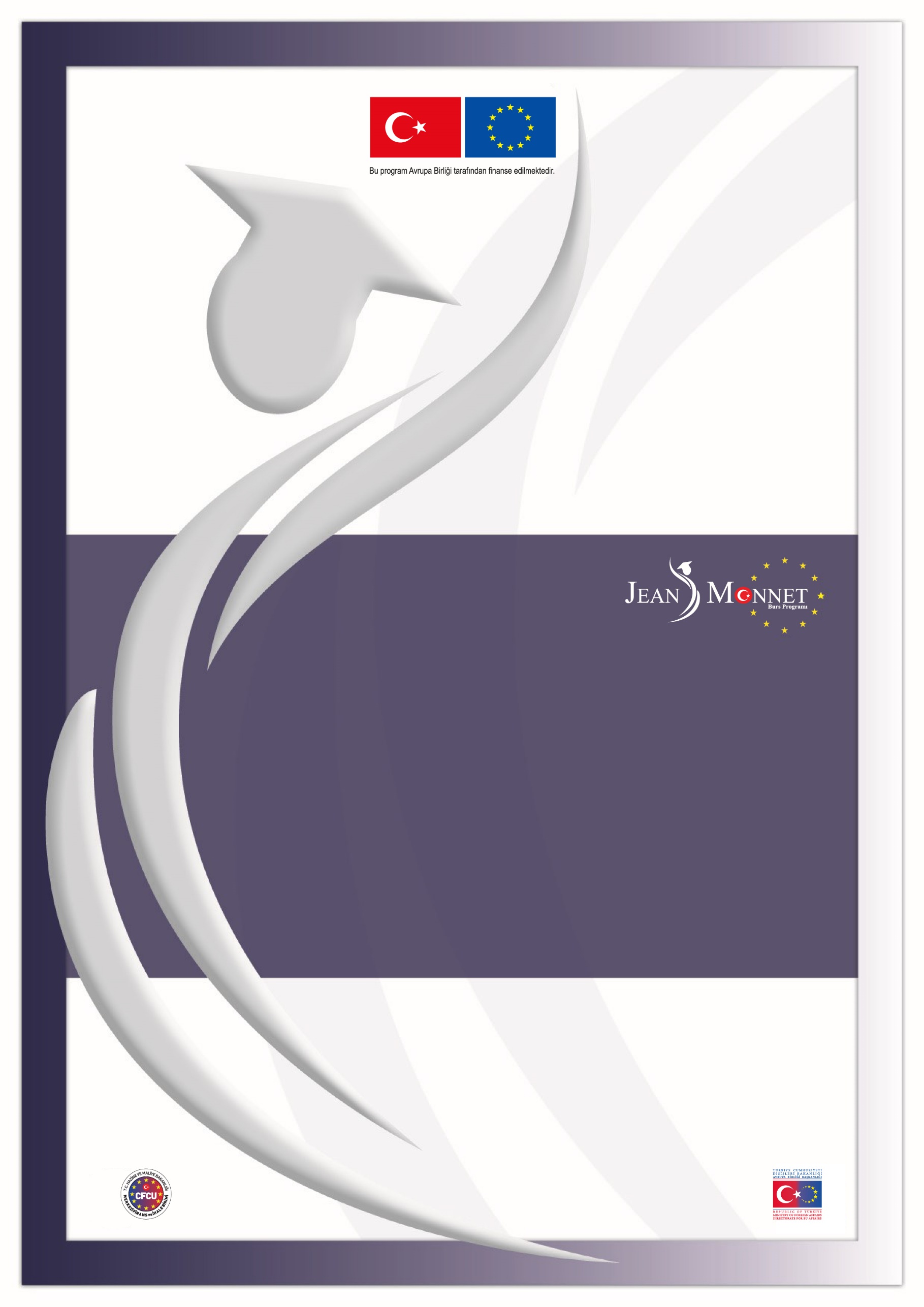 Avrupa Birliği Başkanlığı Merkezi Finans ve İhale BirimiAvrupa Birliği Türkiye DelegasyonuTR2022/W2T2/A03/OT01-1 2024-2025 AKADEMİK YILI JEAN MONNET BURS PROGRAMIAÇIKLAMALAR“Jean Monnet Scholarship Programme 2024-2025 Clarifications” başlıklı İngilizce belgenin gayri resmî Türkçe çevirisi bilgi amaçlı hazırlanmış olup,çeviriden kaynaklanan uyuşmazlık olması durumunda İngilizce belge dikkate alınmalıdır.ÖNEMLİ NOT2024-2025 akademik yılı Jean Monnet Burs Programı için potansiyel başvuru sahiplerinden alınan soru ve cevaplar aşağıda verilmektedir. Söz konusu soru ve açıklamalar 2024-2025 akademik yılı Duyurusu için geçerli olup, geçmiş akademik yıllardaki soru ve açıklamalar bahse konu akademik yıl için emsal teşkil etmez.Açıklamalar, Duyurunun temel bir parçasını oluşturmaktadır; bu nedenle adayların bursa başvururken, Açıklamalar belgesini de dikkatlice okumaları ve detaylarını dikkate almaları gerekmektedir.Uygunluk ile ilgili sorulara verilen cevapların, Duyuruda belirtilen diğer uygunluk kriterlerinin karşılanıp karşılanmadığına bakılmaksızın sadece sorulan sorular özelinde hazırlandığı unutulmamalıdır. Jean Monnet Burs Programı 2024-2025 Duyuru metni Bölüm 2.3.3. Başvuru Esnasında Dikkat Edilmesi Gereken Hususlar’da belirtildiği üzere Duyuru metninde açıkça belirtilen hususlarla ilgili sorulara "Açıklamalar" belgesinde cevap verilmeyecektir.Başvuru sahiplerine eşit davranış ilkesine bağlı olarak Sözleşme Makamı veya Avrupa Birliği Başkanlığı tarafından gerek başvuru sürecinde gerekse değerlendirme sürecinde aşağıdaki konular hakkında ön görüş/onay verilemez:başvuru belgelerinin kabul edilebilirliği/uygunluğu,başvuru sahibinin başvuru yapması gereken sektör,öğrenim görülmesi planlanan akademik programların uygunluğu,çalışma alanının (AB Müktesebat başlığı) öğrenim görülmesi planlanan akademik program ile ilgililiği.YABANCI DİL YETERLİK BELGESİYABANCI DİL YETERLİK BELGESİ1S: PTE Akademik için, sınav merkezinde mi yoksa çevrimiçi olan (evden girilen) sınava mı girmeliyim?A: Jean Monnet Burs Programı başvuruları için her ikisi de kabul edilmektedir. 2S: IELTS Akademik sınavını merkezde bilgisayar üzerinden mi, kağıt üzerinde mi yoksa çevrimiçi mi almalıyım?A: Jean Monnet Burs Programı başvuruları için hepsi kabul edilmektedir. 3S: IELTS 6.5 şartı genel (ortalama) puan için mi geçerli yoksa sınavın konuşma, yazma gibi bölümlerinin hepsinin en az 6.5 olması mı gerekiyorA: Genel ortalama dikkate alınacaktır.ÇALIŞMA ALANIÇALIŞMA ALANI4S: Başvuru esnasında herhangi bir çalışma alanı seçebilir miyim? Yoksa halihazırda çalıştığım işle veya aldığım eğitimle ilgili bir çalışma alanı mı olmalı? A: Jean Monnet Burs Programı tarafından gözetilen husus, akademik çalışma yapılacak alan ve öğrenim görülecek akademik programın birbiri ile uyumlu olması ile birlikte bursun amacına uygun olmasıdır. Bu bağlamda, adayların seçmiş oldukları akademik programların eğitim ya da mesleki geçmişleriyle uyumlu olma hususu dikkate alınmamaktadır.SEKTÖRSEKTÖR5S: Lisans/lisansüstü derecemden mezun oldum ama henüz çalışmaya başlamadım veya herhangi bir yüksek lisans/doktora programına kayıtlı değilim. Başvuru yapabilir miyim?A: Hayır. Uygun başvuru sahibi olabilmek için, Türkiye’de kamu sektöründe veya özel sektörde veya Türkiye’deki üniversitelerde akademik/idari personel olarak üniversite sektöründe profesyonel olarak (başka bir ifadeyle bir sosyal güvenlik ağı altında, ücret karşılığında) çalışıyor olmak ya da lisans son sınıf veya yüksek lisans/doktora öğrencisi olmak gerekmektedir.6S: Şu anda lisans son sınıf öğrencisiyim ve Ocak-Şubat 2024'te mezun olacağım. Başvuru kriterlerine bakıldığında başvuru için uygun olduğumu görüyorum. Ancak yazılı sınavda ve burs verildiğinde işsiz olacağım. Yine de lisansüstü eğitim/araştırma yapmak için burstan yararlanabilir miyim?A: Evet. Adayların başvuru tarihinde lisans son sınıf öğrencisi olarak kayıtlı olmaları kaydıyla mezun olmaları ve sonraki aşamalarda işsiz olmaları bir sorun teşkil etmez. Ayrıca, bu Duyuruya başvururken lisans son sınıf öğrencisi olan adayların sözleşme imzalanmadan önce lisans programlarıyla ilgili bir Mezuniyet Belgesi/Diploma sunmaları gerektiğini lütfen dikkate alınız.7S: Yetersiz ders kredisine sahip olmam nedeniyle başvuru sürecinde transkript belgemde 3’üncü sınıf öğrencisi olarak görüneceğim. Ancak bahar döneminde son sınıf öğrencisi olacağım ve 2023-2024 eğitim öğretim yılında mezun olacağım. Başvurabilir miyim?A: Başvuru belgelerinin yeterliliği konusunda ön görüş/onay verilememekle birlikte, bu durumu açıklayan destekleyici belgelerin (tercihen üniversiteden alınmış) sunulması tavsiye edilmektedir. Lütfen Açıklama 6’ya da bakınız.8S: Çalışan olma durumu ne zamana kadar sürmelidir? Son başvuru tarihine kadar çalışıyor olmak yeterli midir?A: Bursa “kamu” veya “özel” sektör çalışanı veya “üniversite sektörü”nden akademik ya da idari personel olarak başvuranların burs almaya hak kazandıkları bildirildiğinde halen o sektörde çalışıyor olmaları gerekmektedir ve bunu kanıtlayan destekleyici belgeleri sunmaları istenecektir. İstenen belgeleri verilen süre içerisinde sunamayan adayların sözleşme aşamasına geçmelerine izin verilmeyecek ve burstan feragat etmiş sayılacaklardır. 9S: Başvuru tarihinden sonra aynı sektörde kalmak koşuluyla iş değişikliği yaptığım takdirde bunu Merkezi Finans ve İhale Birimi'ne bildirmem veya durumu belirten belge sunmam gerekir mi?A: Hayır. Lütfen Açıklama 8’e de bakınız.10S: Mevcut durumda özel sektörde çalışmaktayım; ancak, aynı zamanda lisans/lisansüstü öğrencisi olarak kaydımın bulunması, özel sektörden başvuru yapmam için herhangi bir engel teşkil eder mi acaba?A: Gerekli kriterleri karşılayan ve gerekli belgeleri sunabilen özel sektör çalışanları burs başvurusu yapabilirler.11S: Ben Türkiye'de ikamet etsem de yurtdışındaki bir firma için çalışıyorum; sigortamı ve vergimi kendim ödüyorum. Özel sektörde çalışan adaylar için işveren şirketin Türkiye'de bulunma şartı var mıdır? A: Başvuru belgelerinin yeterliliği konusunda ön görüş/onay verilememektedir. Başvuru yapabilmek için, başvuru sahibinin “Türkiye’de” özel sektörde (yerleşik diplomatik temsilciliklerde, sivil toplum kuruluşlarında (STK) vb. dahil) çalışıyor olmaları ve Duyuru’da belirtilen ilgili belgeleri sunabilmeleri gerekmektedir. Lütfen detaylı bilgi için Duyuru metni bölüm 2.1’e bakınız.12S: Özel sektörden sunacağım belgede iş sözleşmemin süreli (örneğin 3 ay süreli) olduğu belirtilirse sorun olur mu?A: Hayır. Bununla birlikte bursa özel sektör çalışanı olarak başvuranların bursu almaya hak kazandıklarına dair bilgilendirildiklerinde halen başvuru aşamasındaki aynı sektörde çalışıyor olmaları gerekmektedir.13S: Halihazırda doktora öğrencisiyim, yüksek lisans için başvuru yapabilir miyim?
A: Evet, Duyuru metninde belirtilen başvuru kriterlerini karşılamanız koşuluyla başvuru yapabilirsiniz.14S: Lisansüstü öğrencisiyim. Tez aşamasında (son yıl) mı başvurmam gerekiyor mu yoksa ders alırken başvurabilir miyim?A: Lisansüstü programınızın herhangi bir aşamasında başvurabilirsiniz. 15S: Türkiye'de tezsiz olan ve uzaktan eğitim veren bir lisansüstü programına kayıtlıyım. Üniversite sektöründen başvurabilir miyim?A: Evet. Türkiye'deki üniversitelerin lisansüstü öğrencileri, programın tezli veya tezsiz olması ve/veya uzaktan eğitim olması fark etmeksizin burs başvurusunda bulunabilirler.NOT ORTALAMASINOT ORTALAMASI16S: Bursa başvurmak için belirli bir süre çalışmış olma şartı var mı?A: 36 aylık iş deneyimi veya lisansüstü derecesi sadece 2.70/4.00 veya 70/100 not ortalamasına sahip olmayan başvuru sahiplerinden talep edilmektedir. Bunun dışında, başvuru için asgari bir iş deneyimi aranmamaktadır. 17S: Mezuniyet ortalamam 4.00 üzerinden 2.70'in altında olduğundan 36 ay iş deneyimi koşuluyla başvuru yapmak istiyorum. Ancak, iş deneyimimin bir kısmı özel sektörde, bir kısmı ise kamu sektöründe. 36 aylık iş deneyiminin tamamının aynı sektörde mi olması gerekiyor?A: Hayır, 36 ay iş deneyiminin aynı sektörde olması koşulu bulunmamaktadır. 4.00 üzerinden 2.70 veya 100 üzerinden 70 ortalama koşulunu sağlayamayanların lisansüstü diplomalarını (yüksek lisans/doktora) veya 36 aylık iş deneyimlerini gösteren belge sunmaları gerekmektedir. 18S: 36 Aylık çalışma süresinin başvurunun yapıldığı gün dolmuş olması yeterli midir? Yoksa başvuruların duyurulduğu 7 Eylül 2023 tarihinde mi tamamlanmış olması gerekmektedir?A: 36 Aylık çalışma süresi başvuru sahiplerinin sunduğu belgeler temel alınarak hesaplanacaktır. Bu nedenle belgelerin sunulduğu tarih dikkate alınacaktır.NOT ÇİZELGESİ VE MEZUNİYET BELGELERİNOT ÇİZELGESİ VE MEZUNİYET BELGELERİ19S: Lisans son sınıf öğrencisi olarak geçen dönem Erasmus programıyla yurtdışında aldığım dersler okulum tarafından henüz güncel transkriptime geçirilmedi. Bursa başvurabilir miyim?A: Başvuru belgelerinin yeterliliğine ilişkin ön görüş/onay verilememektedir. Ancak, durumunuzu açıklayan (tercihen üniversitenizden alınmış) destekleyici belgeleri de başvurunuzla birlikte sunmanız önerilmektedir.ÇALIŞMA BELGELERİÇALIŞMA BELGELERİ20S: Özel sektörde çalışanlarının maaş bordrosu, hizmet dökümü veya çalışma yazısı gibi belgelerinin Türkçe olmaları yeterli mi? Yoksa bu dokümanların da İngilizce mi olmaları gerekiyor?A: İşveren tarafından Türkçe veya İngilizce dilinde hazırlanmış belgeler kabul edilmektedir.21S: Başvuru esnasında ibraz etmemiz gereken maaş bordrosunun kaç aylık olması gerekiyor?A: Duyurudaki koşulları taşıyan tek bir aya ait bordro sunulması yeterlidir.STAJYERLERSTAJYERLER22S: Avukatlık Kanununda yapılan değişiklikle avukatlık stajına fiilen engel olmamak şartıyla herhangi bir işte sigortalı çalışılması avukatlık stajının yapılmasına engel teşkil etmemektedir. Stajım esnasında sigortalı olarak özel sektör veya kamu sektöründe çalışırsam bursa başvurabilir miyim?A: Evet.EV SAHİBİ KURULUŞLAR VE KABUL YAZILARIEV SAHİBİ KURULUŞLAR VE KABUL YAZILARI23S: Birleşik Krallık merkezli bir üniversitenin AB üye ülkelerindeki kampüslerinde eğitime gidebilir miyiz?A: Evet. Burs Programı kuralları gereği bursiyerler, üniversitenin merkezi dikkate alınmaksızın, AB üye ülkelerinde eğitim yapabilirler.24S: Farklı AB üyesi ülkelerde ortak yürütülen bir yıllık eğitim programına başvuru yapabilir miyiz?A: Evet. Yerleştirme aşamasında sunulacak kabul yazısında ev sahibi ülkelerde hangi zaman aralığında bulunulacağının açıkça belirtilmesi koşuluyla farklı AB üye ülkelerini kapsayan programlar değerlendirmeye alınabilir.25S: Araştırma programları için kabul mektubunun formatı nedir? Akademik danışmanın davet mektubu bu kapsamda mıdır? Kendimiz profesör seçip, proje konusu bulup araştırma projesini oluşturup o şekilde mi onay almamız gerekir?A: Kabul mektubu, özellikle bursiyerin adını, araştırma programının başlangıç ve bitiş tarihlerini, araştırmanın konusunu ve araştırmanın birlikte yürütüleceği akademik danışmanın adını içermelidir. Üniversite veya akademik danışman tarafından düzenlenebilir. Okullarla iletişime geçmek bursiyerin sorumluluğundadır.26S: Jean Monnet Bursunu almaya hak kazanırsak, tezsiz bir programa devam edebilir miyiz?A: Evet. Jean Monnet bursu ile gidilecek programların tezli olma zorunluğu bulunmamaktadır.27S: Okullara başvuru yaparken Jean Monnet bursuna başvurduğumu belirtmeli miyim?A: Okullara başvururken Jean Monnet burs başvurusu yaptığını belirtmek veya belirtmemek burs başvuru sahibinin tercihindedir. OKUL ÜCRETLERİOKUL ÜCRETLERİ28S: Jean Monnet Bursu ile Queen Mary Üniversitesi Paris Kampüsünün ortak yürüttüğü proje kapsamında üniversite ücretinin tamamının karşılanması hala söz konusu mu?A: Üniversite ücretlerinin tamamının karşılandığı ortak projeler bulunmamaktadır. Ancak, bazı üniversiteler Jean Monnet bursiyerlerine farklı oranlarda indirim uygulayabilmektedir. İndirim konusu ile ilgili olarak ev sahibi kuruluşlarla iletişime geçilmesi önerilmektedir.29S: Kabul yazısı alırken üniversitelerin depozito isteme durumu var. Bunu kendimiz mi karşılamalıyız?A: Evet. Çalışma alanlarına uygun akademik programları belirlemek ve akademik programlardan kabul mektubu/mektuplarını almak tamamen adayların sorumluluğundadır. Öte yandan, Avrupa Birliği Başkanlığı, önerilen programların alanlarına (AB müktesebat fasılları) uygunluğunu ve burslardan en iyi şekilde yararlanılmasını sağlamak amacıyla program onayları konusunda nihai kararı verme hakkını saklı tuttuğu için depozitosu ödenmiş olan programın onaylamama ihtimali dikkate alınmalıdır.BREXITBREXIT30S: 2024-2025 Akademik yılı için Birleşik Krallık uygun ev sahibi ülke midir?A: Hayır.31S: Birleşik Krallık tarafından sağlanan bir bursla (Chevening, GREAT, vb) lisanüstü derecesi aldım, Jean Monnet bursuna başvurabilir miyim?A: Evet.DİĞERDİĞER32S: Değerlendirme süreci devam ederken ad/soyad değişikliği olursa nasıl bir yol izlemem gerekir?A: Başvuru belgelerinde farklı ad veya soyad bulunan adayların ad/soyad değişikliği bilgisini ve değişikliği belgeleyen mahkeme kararı, evlilik cüzdanı vs gibi resmi belgeyi Merkezi Finans ve İhale Birimi'ne sunmaları gerekmektedir. 33S: Kamu çalışanı olarak başvuranlar ücretsiz izin alabilirler mi yoksa mutlaka görevlendirme mi yapılması gerekiyor?A: Başvuru sahibi, sözleşme imzalanmadan önce aynı sektörde çalıştığını kanıtlayan destekleyici belge sunmalıdır. Çalışanların nasıl görevlendirileceği veya izin konusu bağlı oldukları kurum/kuruluşların takdir ve yetkisindedir. 34S: Pre-master eğitimi için Jean Monnet Burs Programından faydalanabiliyor muyuz?A: Hayır.35S: Bursa hak kazananlar ev sahibi ülkeye aile fertleri ile gidebilirler mi?A: Aile üyelerinin refakati bursiyerlerin kendi takdirindedir. Ancak, Jean Monnet bursunun yalnızca bursiyerlerin masraflarını karşıladığı dikkate alınmalıdır. Ailesi/refakatçisi ile birlikte gidecek olanlara ek bir ödenek verilmemektedir.36S: Başvuru belgelerini göndermişken, sonrasında ek belge gönderilebilir mi?A: Tüm başvuru belgelerinin son başvuru tarih/saatine kadar Merkezi Finans ve İhale Birimi adresine gönderilmesi/teslim edilmesi tamamen adayların sorumluluğundadır. Belgelerin teslim edildiği tarihten sonraki bir tarihte (son başvuru tarih ve saatini aşmaması kaydıyla) belge gönderimi gerektiği takdirde, durumu detaylı olarak açıklayan bir dilekçe ile birlikte gönderilmelidir.37S: Bursumuz süresince ev sahibi ülkede veya uzaktan Türkiye'deki bir şirkete bağlı olarak çalışmak sorun yaratır mı?A: Çalışmaya ilişkin konular Burs Programının kapsamı dışındadır. Ancak, bursiyerlerin Jean Monnet Burs Programı kapsamında katıldıkları akademik programları başarıyla tamamlamaları ve sözleşmeden doğan yükümlülüklerini yerine getirmeleri beklendiği unutulmamalıdır. Öğrenimini başarıyla tamamlayamayan veya sözleşme yükümlülüklerini yerine getiremeyen bursiyerlerin almış oldukları bursun tamamını veya bir bölümünü geri ödemeleri istenecektir. 38S: Formun "X" kısmına ne yazmalıyız?A: Başvuru formunu, mevcut durumunuzu en doğru şekilde yansıtan ve sunduğunuz diğer belgelerle tutarlı olacak şekilde doldurmanız gerekmektedir.39S: Burs başvuru evraklarımı gönderirken, “Not To be Openend Before Opening Session” ibaresini belirtmediğimi fark ettim. Tekrar duyuruda belirtildiği şekilde göndermeli miyim veya bu şekilde kabul edilebilir mi?A: Hayır, belgelerinizin Merkezi Finans ve İhale Birimi tarafından teslim alındıysa ve kaydedildiyse belgeleri yeniden göndermenize gerek yoktur.40S: 2015-2016 yılında yayınlanan akademik rapordan sonra başka rapor yayınlanmamış. Raporları paylaşma şansınız var mıdır acaba?A: Hayır. Kişisel Verilerin Korunması Kanunu gereği akademik raporlar paylaşılmamaktadır.41S: Başvuru belgelerimizi sunabilmemiz için Merkezi Finans ve İhale Birimi hangi gün ve saatlerde açıktır?A: Merkezi Finans ve İhale Birimi çalışma günlerinde saat 09:00-18:00 saatleri arasında açıktır.42S: İtalya’daki yüksek lisans programım sürecinde Lazyo bölgesinin (Lazio DiSCo) fonlamış olduğu bir burstan yararlandım, ama bu burs aylık 420 avro tutarındadır ve okul ücretini, ulaşım masraflarını ve sağlık sigortası masraflarını kapsamamaktadır. Öte yandan DAAD ve EIFELL gibi burslar daha kapsamlıdır. Hangi burslardan yararlanmış olanların başvuramayacağını gösteren bir liste var mıdır?A: Başvuru sahibinin uygunluğuna ilişkin ön görüş/onay verilemez. Değerlendirme, gönderilen başvuru belgeleri esas alınarak yapılacaktır. Hangi burs kullananların bu bursa başvuramayacağını belirten bir liste bulunmamaktadır. 